                         Månedsbrev Mars måned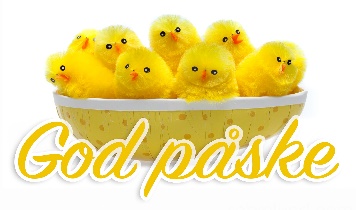 I februar har vi feiret samenes dag, der barna ble kjent med samenes flagg, hvilke farger det har og hva sirkelen i flagget betyr. Vi har lyttet til joik, danset og synget. Noen av barna har brukt fargene i det samiske flagget og laget samiske hatter, andre har klippet og fargelagt samiske flagget, men på grunn av en del sykdom i denne perioden har vi ikke kommet gjennom alle aktivitetene vi har planlagt. Bolledagen og karnevalet var en suksess. Barna koste seg med gode boller, krem og syltetøy. På karneval dagen var det mye latter og glede. De som ønsket fikk ansiktsmaling og alle fikk slå på pinjataen etter tur. Selv om de var spente klarte de å vente på tur. Etterpå koste de seg med pølser og en liten sjokolade. De har også farget og klippet ut mange forskjellige masker etter tema skinnvotten og brukte det i lek. Nå i overgangen til vår har vi fortalt og skal fortsette å fortelle om eventyret « da snøen fikk farge». Snøklokken var den eneste blomsten som delte farge med snøen, alle de andre blomstene ville ikke dele. Som takk lar snøen, snøklokken være den første blomsten som gleder oss om våren. 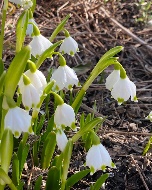 Mars er siste måned med tema språk og språkglede. Vi skal fokusere denne måneden på påske og årstiden vår. Vi skal lage påskepynt, synge påske sanger, snakke om påskeharen og fortelle eventyret om påskeharen og om de tre påskyllingene som skulle finne påskeegget. Sanger som alle skal få erfaring med er: «En liten kylling», «En kylling, en kylling», «Haren uti gresset», og «Hvor er egget», «Pip pip, sier de søte små».  Boken som vi skal lese denne måneden er: «Verdens vakreste egg».  Spennende ting vi skal gjør denne måneden: 12. mars er det barnehagedagen. Informasjon om dagen blir hengt i garderoben. Plakatutstilling fra kl. 15.00.13 mars. skal alle barna på jakt etter påskeegget. Arrangement er for barna. Eggejakten starter 09.30, og det er da fint om barna er i barnehagen til kl. 09.00.18. mars skal «påsketuristen» komme i barnehagen. 20. mars skal superklubben i St. Petri kirken på påskevandring. 21. mars er det påskefrokost i barnehagen. Velkommen til foreldre, søsken og besteforeldre til påskefrokost kl. 08.00-09.00.Superklubben skal på skøyter 3 mandager: 4 Mars, 11 Mars og 18 Mars. De skal gå på skøyter i Sørmarka arena. Alle må ha med egen hjelm, og de som har skøyter tar med det. Det er viktig at alle har en god sekk med utstyret i, samt en vannflaske med vann i, da barna må bære sekken selv. Vi tar buss frem og tilbake.27Mars -1 April er det påskeferie. Da er barnehagen stengt.2 April er det planleggingsdag, da er barnehagen stengt.Bursdag denne måneden: 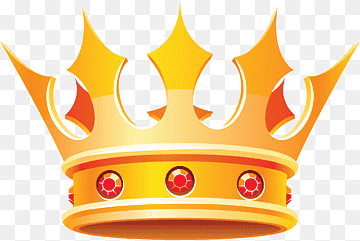 17 mars blir Ella 4 år27 Mars blir Erling 6 år   